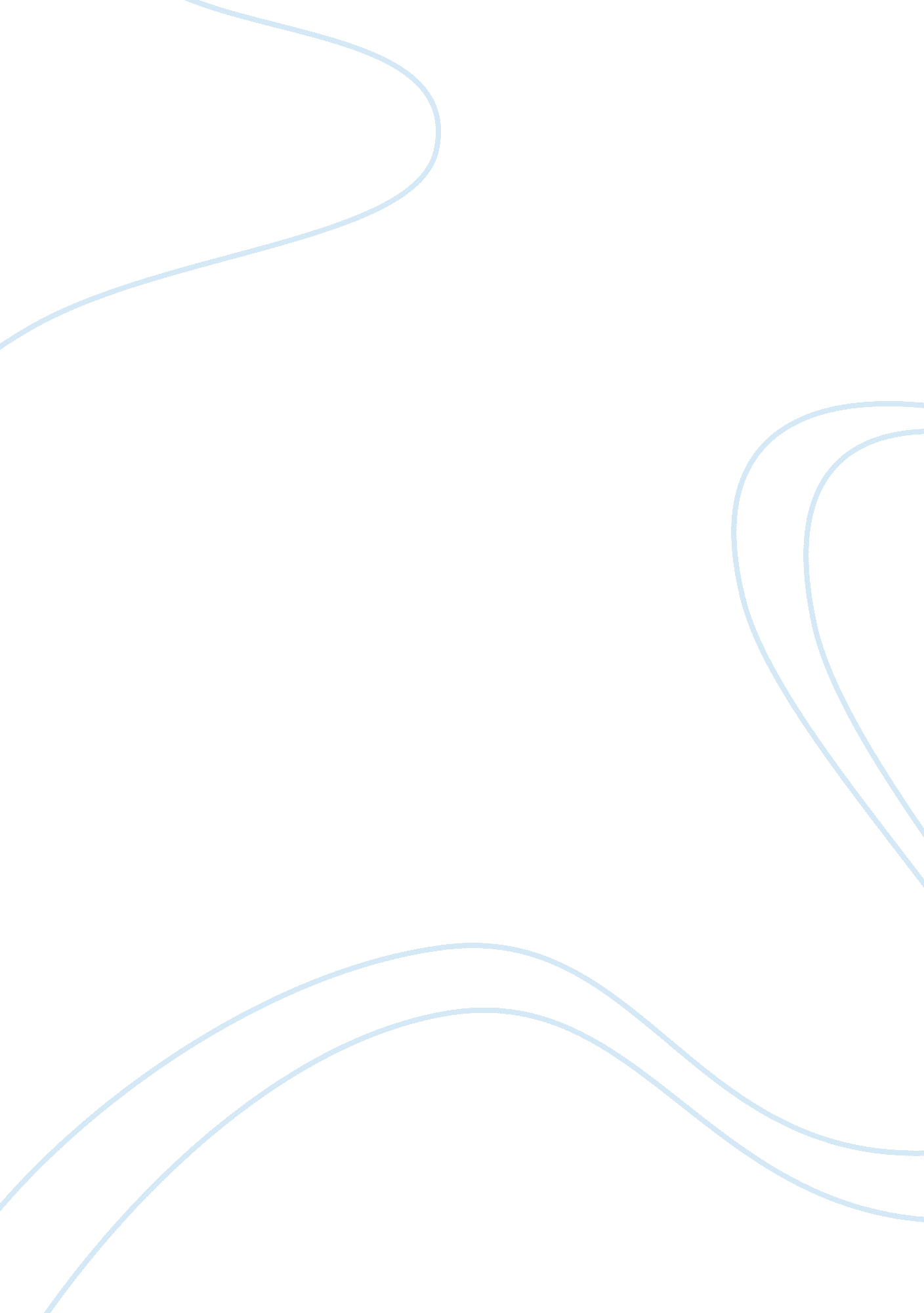 A comparison between disney movie pocahontasEntertainment, Movie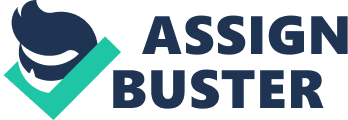 the Disney movie called Pocahontas and the History of Virginia, a narrative by John Smith, very different from each other. They are still based off of a similar place and time in history, which causes them to have certain similarities. The most easily recognized similarity is of that John Smith is in both the movie and narrative. The most noticeable difference is that in the book is that the Native Americans can speak English. Also another difference is that the men in the colony have come for gold rather than a new life like they did in the journal. These are some of the many differences between the movie Pocahontas and the journal by John Smith. In both the book and movie there is a man by the name of John Smith. This man is a renowned and respected member throughout the colony in both of these stories. In the movie the man falls in love with a Native American woman called Pocahontas (who is briefly mentioned in the book). But like he is in the book also captured by the Native Americans but unlike the book the Native Americans believe he killed a man in their tribe. But like the book he is captured by the Native Americans and taken too their tribe, but for different reasons in both stories. In the movie John is a well-known frontiersman who fought the Native Americans. But in the book they really don’t say. The most noticeable difference in the move is the fact that the Native Americans not only speak English but act like it’s their foremost language. And in the narrative the Indians do not speak English but rather they have their own. But of course they have to do this in the movie because not many people in America speak Native American and for this reason Disney had them speak English. A second difference is the reason the people came to the America’s. In the movie’s opening they strongly point out that they have come for gold which the Spanish have received from their colonies in the Americas. But in the narrative the people have come to start a new life in the America’s, not for gold which the Governor in the movie is obsessed with finding. In the movie’s begging the men on the boat sing a song about going too America for God, gold, and the Virginia Company. But in the book the main reason they have come to the new land for a new life, a fresh start you could say. These are some of the similarities and differences between the book and Movie. The single similarity chosen was John Smith. The two differences that I chose were the reason the pilgrims came to the Americas and the fact that the Native Americans. 